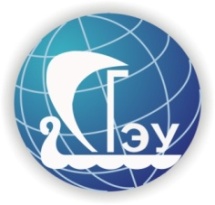 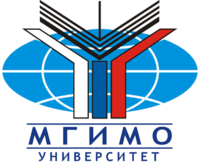 Заявка на участие в программе  осенней профильной сессии «Устойчивое развитие регионов» г. Москва  с 25 ноября по  28 ноября 2016г. п/пНаименованиеОтметки заявителяФамилияИмя ОтчествоДата рожденияАдресИнститутКурсПрофильНаправление подготовкиЗнание иностранных языков (степень их владения)Опыт проектных разработок (есть; нет и сколько проектов.)Ваши ожидания от участия в данной программеНомер телефонаE-mail, VKОтметка куратором проекта Отметка куратором проекта Отметка куратором проекта Дата приема Дата приема Роспись 